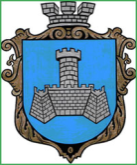 Українам. Хмільник  Вінницької областіР О З П О Р Я Д Ж Е Н Н Я МІСЬКОГО  ГОЛОВИ від  15 липня 2020 р.                              №249-р                                                Про проведення   позачерговогозасідання виконкому міської ради      Розглянувши службові  записки  начальника  управління праці та соціального захисту населення міської ради Тимошенко І.Я. від 15.07.2020 року, в. о. начальника управління економічного розвитку та євроінтеграції міської ради Драч О.М. від 15.07.2020 року,відповідно до п.п.2.2.3 пункту 2.2 розділу 2 Положення про виконавчий комітет Хмільницької міської ради 7 скликання, затвердженого  рішенням 46 сесії міської ради 7 скликання від 22.12.2017р. №1270, керуючись ст.42,ст.59 Закону України „Про місцеве самоврядування в Україні”:Провести  позачергове засідання виконкому  міської ради 16.07.2020 року о 10.00 год., на яке винести наступні питання:2 .Загальному відділу міської ради  ( О.Д.Прокопович) довести це  розпорядження до членів виконкому міської ради та всіх зацікавлених суб’єктів.3.Контроль за виконанням цього розпорядження залишаю за собою.                 Міський голова                             С.Б.РедчикА.В.СташкоО.Д.Прокопович Н.А.Буликова1Про створення комісії з питань розподілу субвенції у 2020 році з державного бюджету місцевим бюджетам на проектні,будівельно-ремонтні роботи,придбання житла та приміщень для розвитку сімейних та інших форм виховання,наближених до сімейних та забезпечення житлом дітей-сиріт,дітей позбавлених батьківського піклування,осіб з їх числа та комісії з обстеження стану житлових приміщень Про створення комісії з питань розподілу субвенції у 2020 році з державного бюджету місцевим бюджетам на проектні,будівельно-ремонтні роботи,придбання житла та приміщень для розвитку сімейних та інших форм виховання,наближених до сімейних та забезпечення житлом дітей-сиріт,дітей позбавлених батьківського піклування,осіб з їх числа та комісії з обстеження стану житлових приміщень Про створення комісії з питань розподілу субвенції у 2020 році з державного бюджету місцевим бюджетам на проектні,будівельно-ремонтні роботи,придбання житла та приміщень для розвитку сімейних та інших форм виховання,наближених до сімейних та забезпечення житлом дітей-сиріт,дітей позбавлених батьківського піклування,осіб з їх числа та комісії з обстеження стану житлових приміщень Про створення комісії з питань розподілу субвенції у 2020 році з державного бюджету місцевим бюджетам на проектні,будівельно-ремонтні роботи,придбання житла та приміщень для розвитку сімейних та інших форм виховання,наближених до сімейних та забезпечення житлом дітей-сиріт,дітей позбавлених батьківського піклування,осіб з їх числа та комісії з обстеження стану житлових приміщень Доповідає: Тимошенко Ірина Ярославівна  Доповідає: Тимошенко Ірина Ярославівна  Начальник управління праці та соціального захисту населення міської ради Начальник управління праці та соціального захисту населення міської ради 2Про переоформлення дозволу на розміщення зовнішньої реклами в м. Хмільнику Про переоформлення дозволу на розміщення зовнішньої реклами в м. Хмільнику Про переоформлення дозволу на розміщення зовнішньої реклами в м. Хмільнику Про переоформлення дозволу на розміщення зовнішньої реклами в м. Хмільнику Доповідає:Король Альона Михайлівна  Доповідає:Король Альона Михайлівна  Доповідає:Король Альона Михайлівна  Провідний спеціаліст управління містобудування та архітектури міської ради 3Про погодження місця для здійснення сезонної торгівлі баштанними культурами, овочами та фруктами на території міста ФОП Щуру І.І.Про погодження місця для здійснення сезонної торгівлі баштанними культурами, овочами та фруктами на території міста ФОП Щуру І.І.Про погодження місця для здійснення сезонної торгівлі баштанними культурами, овочами та фруктами на території міста ФОП Щуру І.І.Про погодження місця для здійснення сезонної торгівлі баштанними культурами, овочами та фруктами на території міста ФОП Щуру І.І.Доповідає: Драч Олена Миколаївна      Доповідає: Драч Олена Миколаївна      Доповідає: Драч Олена Миколаївна      В. о. начальника управління економічного розвитку та євроінтеграції міської ради 4Про погодження місця для здійснення сезонної торгівлі овочами та баштанними культурами на території міста ФОП Присяжнюку А.Г.               Про погодження місця для здійснення сезонної торгівлі овочами та баштанними культурами на території міста ФОП Присяжнюку А.Г.               Про погодження місця для здійснення сезонної торгівлі овочами та баштанними культурами на території міста ФОП Присяжнюку А.Г.               Про погодження місця для здійснення сезонної торгівлі овочами та баштанними культурами на території міста ФОП Присяжнюку А.Г.               Доповідає:   Драч Олена Миколаївна                             В. о. начальника управління економічного розвитку та євроінтеграції міської ради                В. о. начальника управління економічного розвитку та євроінтеграції міської ради                В. о. начальника управління економічного розвитку та євроінтеграції міської ради               5Про розгляд клопотань юридичних та фізичних осіб з питань видалення деревонасаджень у населених пунктах Хмільницької міської об’єднаної територіальної громади      Про розгляд клопотань юридичних та фізичних осіб з питань видалення деревонасаджень у населених пунктах Хмільницької міської об’єднаної територіальної громади      Про розгляд клопотань юридичних та фізичних осіб з питань видалення деревонасаджень у населених пунктах Хмільницької міської об’єднаної територіальної громади      Про розгляд клопотань юридичних та фізичних осіб з питань видалення деревонасаджень у населених пунктах Хмільницької міської об’єднаної територіальної громади      Доповідає: Литвиненко Інна Сергіївна                                 В. о. начальника управління ЖКГ та КВ міської ради                                В. о. начальника управління ЖКГ та КВ міської ради                                В. о. начальника управління ЖКГ та КВ міської ради                                6Про вибуття особи з числа дітей, позбавлених батьківського піклування Ходаніцького Ю.В., 2002 р.н. з прийомної сім’ї ПастухівПро вибуття особи з числа дітей, позбавлених батьківського піклування Ходаніцького Ю.В., 2002 р.н. з прийомної сім’ї ПастухівПро вибуття особи з числа дітей, позбавлених батьківського піклування Ходаніцького Ю.В., 2002 р.н. з прийомної сім’ї ПастухівПро вибуття особи з числа дітей, позбавлених батьківського піклування Ходаніцького Ю.В., 2002 р.н. з прийомної сім’ї ПастухівДоповідає: Тишкевич Юрій Іванович                            Начальник служби у справах дітей міської ради                                Начальник служби у справах дітей міської ради                                Начальник служби у справах дітей міської ради                                